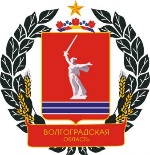 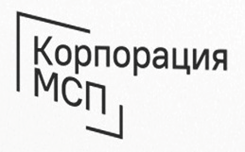 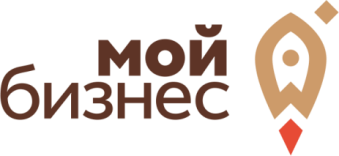 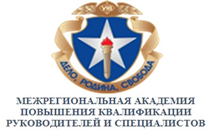 ПРЕСС-РЕЛИЗПРИГЛАШАЕМ ПРИНЯТЬ УЧАСТИЕ В БЕСПЛАТНОМ ТРЕНИНГЕ ПО ПРОГРАММАМАО «КОРПОРАЦИИ МСП»: «САМОЗАНЯТОСТЬ: ИНСТРУКЦИЯ ПО ПРИМЕНЕНИЮ»Дата проведения: 24.11.2022 г. Регистрация участников: с 11.30 до 12.00Время проведения: с 12.00 до 14.00Формат проведения: очныйМесто проведения тренинга: г. Волжский, ул. Мира, д. 36Г, конференц-зал.Подробная информация по месту проведения будет разослана ближе ко дню проведения всем тем, кто по нижеприведенной ссылке подаст заявку на участие до 23 ноября 2022г.Бизнес тренер: Бзанова ПолинаСпециальный эксперт: финансовый аналитик, Изюмова ОльгаЦель мероприятия: - создание благоприятных условий для осуществления деятельности самозанятыми гражданами на территории Волгоградской области.Участники мероприятия: самозанятые граждане, осуществляющие деятельность на территории Волгоградской области.Предварительная регистрация для участия по ссылке: https://forms.yandex.ru/u/6369fbbc505690937cfc8160/ ВремяТема12.00-14.05Открытие тренинга. Приветственное слово модератора и организаторов мероприятия (руководитель Центра дополнительного образования АНО ДПО «Межрегиональная академия повышения квалификации руководителей и специалистов», Курбанова Зайнаб)12.05-12.10Презентация деятельности ГАУ ВО «Мой бизнес» (бизнес- тренер, сотрудник Центра поддержки предпринимательства, Бзанова Полина)12.10-13.50Юридические аспекты. Регистрация самозанятых. Преимущества и особенности налога на профессиональный доход Меры поддержки. Агрегаторы, платформы, маркетплейсы и иные источники заказов для самозанятых. Особенности участия самозанятых в закупках. Что важно знать вашим клиентам (взаимодействие с клиентами). Жизненные ситуации. (бизнес- тренер, сотрудник Центра поддержки предпринимательства, Бзанова Полина и финансовый аналитик, Изюмова Ольга)13.50-14.00Обмен мнениями, ответы экспертов мероприятия на вопросы участников. Подведение итогов.